«Путешествие в царство Математики»Цель: развитие элементарных математических представлений. Задачи: закрепить знание детей о последовательности дней недели; закрепить прямой и обратный счет в пределах 10;закрепить знания детей о геометрических фигурах;упражнять в решении задач путём сложения и вычитания однозначных чисел устно;формулировать навыки ориентировки в окружающем пространстве;-развивать мыслительные операции, зрительное восприятие и память, способствовать развитию логического мышления, внимания,
-воспитывать усидчивость, умение слушать.Оборудование: листок бумаги, геометрические фигуры, клей. Сегодня у нас необычное занятие. Мы отправляемся в путешествие, в царство  – Математики. Нас ждут занимательные игры, интересные задания, задачки. Сколько пальцев на левой руке? А на правой руке? Сколько глаз у светофора? Сколько хвостов у двух котов? Сколько раз в году бывает день рождения? Сколько ушей у двух мышей?Молодец! Так на чём мы отправимся в путешествие? Наша первая остановка в моём царстве «Графство Недельное», здесь жители для тебя подобрали вопросы, очень интересные.  Слушайте внимательно:Какой сегодня день недели?Сколько всего дней в неделе?Какой день идёт после четверга?Какой день идёт перед средой?Как называется пятый день недели?Про какие дни недели мы говорим «рабочие дни»?Как называются «выходные» дни недели?Физминутка:В понедельник я купался, (изображаем плавание)А во вторник – рисовал. (изображаем рисование)В среду долго умывался, («умываемся»)А в четверг в футбол играл. (бег на месте)В пятницу я прыгал, бегал, (прыгаем)Очень долго танцевал. (кружимся на месте)А в субботу, воскресенье (хлопки в ладоши)Целый день я отдыхал.(садимся на корточки, руки под щеку — засыпают)Мы отправляемся дальше. Наша остановка «Графство Фигурное». Здесь нам предлагают выполнить интересное задание (перед ребенком  лежит  листочки, геометрические фигуры и клей). Если  ты выполнишь  правильно, то на память получишь  подарок.Для начала необходимо приклеить по центру листа квадрат, затем сверху квадрата приклеить треугольник, на квадрат в левый и в правый угол приклеить по одному кругу, и по центру квадрата прямоугольник.Что у тебя  получилось? (дом). Молодец! Ты  правильно выполнил  задание и жители дарят тебе домики в подарок. А наше путешествие продолжается и мы с  тобой добрались до последней станции моего царства — «Графство Задачкино». Готовы?1.   По дороге на полянку 4 морковки зайка съел,На пенек потом он сел и еще морковку съел.Ну-ка, быстро сосчитай-ка, сколько съел морковок зайка? (5)2.   Пять пушистых кошек улеглись в лукошке.Тут одна к ним прибежала, сколько кошек вместе стало? (6)3. Шесть веселых медвежат
За малиной в лес спешат
Но один из них устал,
А теперь ответ найди:
Сколько мишек впереди? (5)4. На забор взлетел петух,
Повстречал ещё там двух.
Сколько стало петухов? (3)5. Четыре спелых груши
На веточке качались
Две груши снял Павлуша,
А сколько груш осталось? (2)Какие ты молодец со всеми заданиями справился,  ты  стал настоящим  математиками, но наше путешествие заканчивается и нам нужно возвращаться.— Тебе понравилось в моём в волшебном царстве Математики?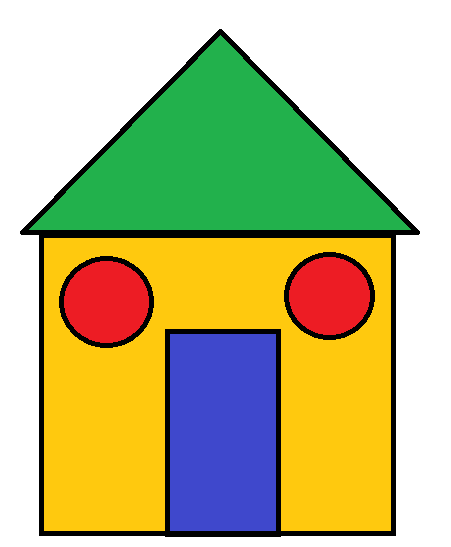 